DEŠIMT ŽINGSNIŲ NORINTIEMS MESTI RŪKYTI1. Neatidėliokite savo sprendimo.2. Išmeskite visas cigarečių atsargas. 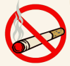 3. Venkite situacijų, kada dažniausiai rūkydavote.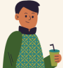 4. Turėkite gumos, ledinukų, vaisių ir vandens.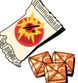 5. Visiems pasakykite, kad metėte rūkyti.6. Planuokite savo dieną, išbandykite naujas veiklas.7. Pradėkite mankštintis ar sportuoti.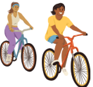 8. Eikite miegoti ir keltis kasdien tuo pačiu metu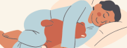 9. Susikurkite savęs skatinimo sistemą.10. Venkite rūkyti pasyviai.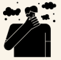 